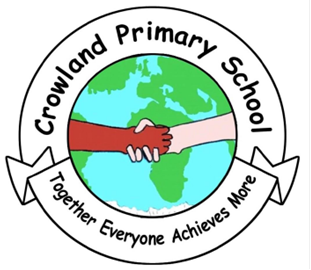 Accessibility Policy and PlanAccessibility Policy and PlanThis Accessibility Policy and Plan are drawn up in compliance with current legislation and requirements as specified in Schedule 10, relating to Disability, of the Equality Act 2010. School Governors are accountable for ensuring the implementation, review and reporting on progress of the Accessibility Plan over a prescribed period.Under the Equality Act 2010, schools should have an Accessibility Plan. The Equality Act 2010 replaced all existing equality legislation, including the Disability Discrimination Act. The effect of the law is the same as in the past, meaning that “schools cannot unlawfully discriminate against pupils because of sex, race, disability, religion or belief and sexual orientation”.According to the Equality Act 2010 a person has a disability if:He or she has a physical or mental impairment, andThe impairment has a substantial and long-term adverse effect on his or her ability to carry out normal day-to-day activities.The Accessibility Plan is listed as a statutory document of the Department for Education’s guidance on statutory policies for schools. The Plan must be reviewed every three years and approved by the Governing Body. The review process can be delegated to a committee of the Governing Body, an individual or the Head teacher. At Crowland Primary School, the plan will be monitored by the Head teacher and Inclusion Leader and evaluated by the relevant Governors’ committee. The current plan will be appended to this document.At Crowland Primary School we are committed to providing, for each pupil, the best possible environment for learning. We believe that all children, including those identified as having special educational needs and disabilities, are entitled to a broad and balanced academic and social curriculum, which is fully accessible to them.AimsWe are committed to providing an accessible environment which values and includes all pupils, staff, parents and visitors regardless of their education, physical, sensory, social, spiritual, emotional and cultural needs. We are committed to challenging negative attitudes about disability and accessibility and to developing a culture of awareness, tolerance and inclusion.Crowland Primary school aim to ensure the accessibility of provision for all pupils, staff and visitors to the school.The Accessibility Plan will be updated every three years.The Accessibility Policy and Plan should be read in conjunction with the school’s Special Educational Needs Policy, SEND report and Medical Policy.The Accessibility Plan will contain relevant actions to:Improve access to the physical environment of the school, adding specialist facilities as necessary. This covers reasonable adjustments to the physical environment of the school and physical aids to access education.Increase access to the curriculum for pupils with a disability, expanding and making reasonable adjustments to the curriculum as necessary to ensure that pupils with a disability are as equally prepared for life as the able-bodied pupils. If a school fails to do this, they are in breach of the DDA. This covers teaching and learning and the wider curriculum of the school such as participation in after school clubs, leisure and cultural activities or school visits. It also covers the provision of specialist aids and equipment, which may assist these pupils in accessing the curriculum.The Action Plan for physical accessibility relates to the Access Audit of the School which is undertaken regularly. It may not be feasible to undertake some of the works during the life of this Accessibility plan and therefore some items will roll forward onto subsequent plans.As curriculum policies are reviewed, a section relating to access will be added to that on Equality and Diversity. The terms of reference for all governors’ committees will contain an item on “having regard to matters relating to Access”.The School’s complaints procedure covers the Accessibility Plan.The Plan will be monitored by the Governors.The Plan will be monitored by Ofsted as part of their inspection cycleWe acknowledge that there is a need for on-going awareness raising and training for staff and governors in the matter of disability discrimination and the need to inform attitudes on this matApproved by:Ian Ferguson Date:  May 2023Last reviewed on:May 2023 May 2023 Next review due by:May 2026May 2026Accessibility Plan 2023-2026Accessibility Plan 2023-2026Accessibility Plan 2023-2026Accessibility Plan 2023-2026Accessibility Plan 2023-2026Accessibility Plan 2023-2026TargetActionResponsibilitySuccess CriteriaFunding ImplicationsTime ScaleTo improve physical access toComplete an audit of the school buildings andInclusion LeaderProblem areasCost of possibleAuditthe environmentgrounds, listing changes that would be neededHead Teacherwill be identifiedbuilding workscompleted byin the event of a pupil/staff member with aSite Teamfor futureSBM andphysical disability starting the school.reference andreviewedpossible solutionsannuallyconsidered.To ensure that each classroom is set up to allow children with special educational needs and disabilities to fully access the curriculumEnsure all teachers are aware of any children with SEND in their class. Carry out an audit of pupil needs and staff training requirements to meet those needs.Make sure equipment such as Interactive White Boards, whiteboards, coloured overlays, visualresources etc, are available. IdentifyAll Senior Leaders Teachers GovernorsChildren with SEND will have barriers to learning removedTraining costs Equipment costsCarried out at the start of each academic year and monitored regularlyappropriate media to support children’slearning, i.e. IT software.To ensure that school documentation is accessible to everyoneReview documentation with a view of ensuring accessibility for all staff, pupils and parents/carers. Update school websiteAll Senior Leaders Subject Leaders IT ManagerTeaching and learning will be enhanced andTraining costs Documentation costsOngoingYearly policyregularly with any necessary documentation.Office staffsupported bymonitoringGovernorsrelevantinformation